Ankle and Lower Leg Chapter 17Ankle Bony Anatomy________________ (link between lower leg & foot)TibiaMedial _________________ Fibula______________ malleolus MortiseTibial tuberosity Tibial condyles Bony Anatomy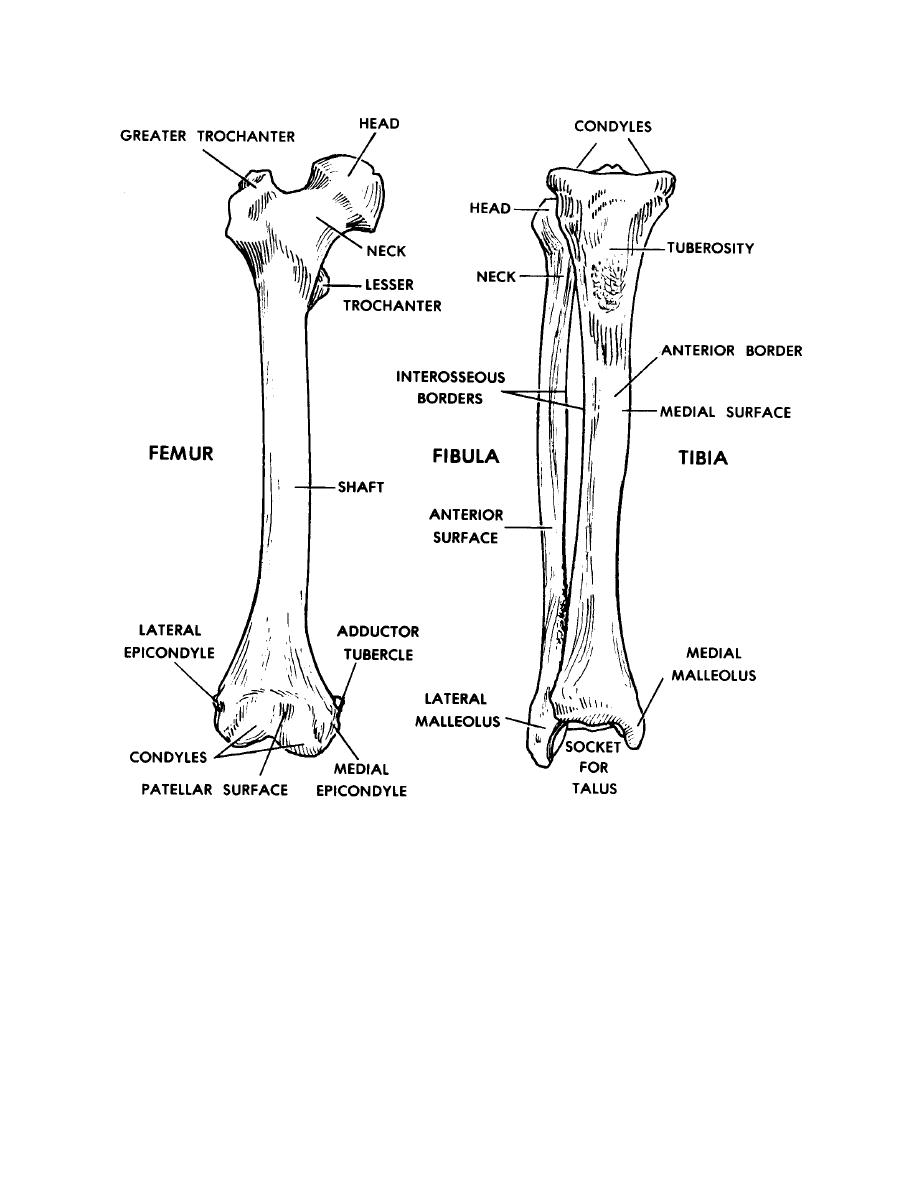 Functional Anatomy Ankle is a stable ________________ jointMedial/lateral dislocation is prevented by _________________ Square shape of talus adds ___________________ of ankleMost stable during _____________________, least stable in plantar flexionAnkle Motions________________ FlexionDorsiflexion _________________Eversion __________________ Supination Ankle Articulations_______________Joint (Talocrural joint)Tibia & fibula with _______________Dome of talus articulates with __________________ formed by tibia & fibulaMotions: ___________________ & plantar flexion___________________ JointArticulation of talus with _______________________ Motions: ____________________ & eversion Soft TissueGastrocnemius ______________________Tibialis posterior_________________________________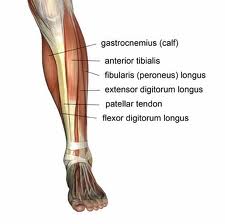 Peroneus longus Peroneus brevis _________________________ Plantar fasciaAnterior talofibular Anterior ______________________ Calcaneofibular Posterior ______________________ Deltoid ligamentTibionavicular ______________________ Anterior talotibial 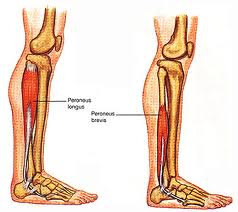 Posterior talotibial Muscles of the Lower Leg Flexor _________________ longus Flexor digitorum longus Anterior __________________Muscles of the Lower LegPeroneus tertius ________________________________Peroneus brevis Muscles of the Lower Leg____________________________________________________Compartments of the Lower LegAnterior____________________________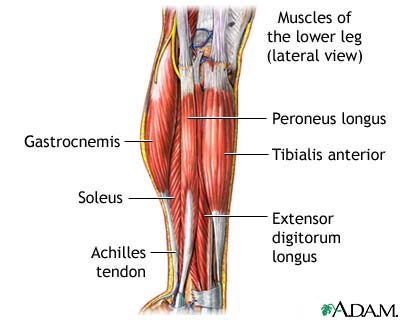 Extensor digitorum longus __________________________________Extensor ____________________ musclesPeroneal Peroneus _____________________ Peroneus _____________________ Deep Posterior_____________________________ Flexor digitorum longus Flexor hallucis longus Tibialis ______________________Superficial PosteriorGastrocnemius _________________________ Plantaris Ligaments______________________ aspectAnterior talofibular (ATF)Anterior ______________________Calcaneofibular (CF)_____________________ talofibularMedial aspect_________________________ LigamentCommon Injuries to the Ankle & Lower Leg________________________Occur most often on tibiaCan be painful and disablingComplication ____________________________________Muscle StrainsMost common in _____________Result from: ___________________ contractionOverstretchingContinued ________________________Usually occur in area of MTJ or insertion of Achilles tendonResult from:__________________________ overuseSingle ______________________ contractionAcute strain to Achilles have tendency to become chronic CrampsA sudden, _____________________________ contraction of a muscleContributing factors include:_______________________Fractures____________________________Lack of nutrients in dietPoor _________________________Improperly fitted equipmentCramps—Treatment _________________ stretchingFluid replacement___________________Sports drink________________________________________Ice Achilles Tendonitis_________________________ of Achilles tendonTearing of tendon tissues caused by _____________________ stressOccurs at point where tendon attaches to ________________Achilles Tendonitis Symptoms develop __________________Repeated or continued overstress increases ________________________Pain, __________________________, rednessTreatment________________________Stretching____________________________ problemsIce/Rest________________________Heel lift/Achilles tapingAchilles Tendon RuptureRupture occurs w/in tendon, approx 1-2” proximal to insertionEccentric force applied to____________________ footPoor ______________________Overexertion Direct________________________________________ repaired________________ = 1yr +Thompson testMedial Tibial Stress Syndromeaka ____________________ splintsCatchall term for pain that occurs below knee_____________________ shin_________________ shinResult of doing too much too soonAssociated with:______________________ activity on hard surfaceforcible excessive use of leg muscles (___________________, jumping)________________________ of gastroc and/or soleus musclesimproper ________________________running biomechanicsMTSS Treatment__________________________Reduce activity levelGentle __________________________________________________________________ assessmentOrthotics_______________________Strengthening and flexibility program Stress Fractures___________________________ crack in bone__________________ fractures in bone that will eventually lead to full fracture if left untreated______________________ stress placed on bone greater than body’s ability to heal itStress __________________—S/Sxs •	“___________________” of sharp, intense pain upon palpationShin-splintPain more generalizedPain worse in ________ Compartment Syndrome_____________ within one or more of the compartments of the lower legCaused by:___________FractureCrush injuryLocalized infectionExcessive ________________Overstretching Ankle Sprains MOI: combo of excessive ____________________ and PFaka lateral ankle sprainAnterior Talofibular Ligament (ATF)Calcaneofibular (CF)Posterior talofibular (PTF)Eversion (____________) ankle sprain less common________________ ligamentAnkle Sprains Injury to ligamentous and capsular tissueTraumatic joint twist that results in stretching of total tearing of the stabilizing connective tissueOne of most common & disabling sports injuriesGeneral Symptoms:Joint swellingLocal temperature increasePain Ankle Sprains_________________ Anterior Talofibular Calcaneofibular Posterior Talofibular __________________ Deltoid Ligament__________________ High ankle sprainAnkle Sprain—S/SXS Grade 1 Some painMinimum LOFMild point tendernessLittle or no swellingNo ______________    ________________Grade 2PainModerate LOFSwellingSlight to __________   _________________Grade 3Severe sprainExtremely painful initiallyLOF   ________________________________   _________________TendernessSwellingMay represent subluxation that reduced spontaneouslyAnkle Sprain—Treatment____________Crutches____________Special Tests & RehabilitationAnterior DrawerTests integrity of ______________   _______________ ligamentTalar TiltTests integrity of ____________________ ligamentSqueeze TestSqueezing the tibia and fibula togetherCan indicate ______________ or high ankle _____________Bump Test/Tap TestBump calcaneus Indicate ______________ to tibia/fibulaIndicate high ankle ___________Tap mallelous Indicate ______________ of particular boneAnkle Rehab4-way ___________________Heel walks/Toe walks3-way ____________   ________________Unilateral Balance3-way Tramp throw